Actividades SugeridasOBJETIVO DE APRENDIZAJE OA_13DESCRIPCIÓN DE LA ACTIVIDADESIdentificar y describir patrones numéricos en tablas que involucren una operación, de manera manual y/o usando software educativo6.Determinan números en una recta numérica, que siguen un patrón de recorrido, comenzando en un punto dado, como el número 15 y llega al 24. a ¿Cuál es el patrón? b ¿Cuáles son los 3 próximos números?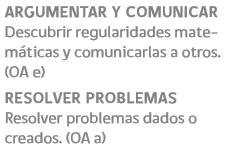 